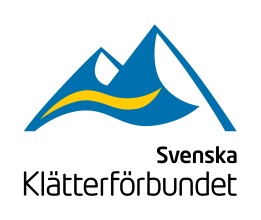 Arvode 2020För dig som utbildar utbildare PersonuppgifterArrangemang/ärende/uppdragUnderskriftNamn      Namn      Namn      Personnummer       Gatuadress      Gatuadress      Gatuadress      Gatuadress      Postnummer       Postadress      Postadress      Postadress      Telefon bostad      Telefon bostad      Mobil      Mobil      E-post          E-post          E-post          E-post          Utbetalas till PG/BG/BK ange bank, clearing nr         Utbetalas till PG/BG/BK ange bank, clearing nr         Utbetalas till PG/BG/BK ange bank, clearing nr         Utbetalas till PG/BG/BK ange bank, clearing nr         DatumEvenemangUppdragAntal dagarTotalt antal dagarx 2 400:-/dag blir totaltDatumDatumUnderskrift BetalningsmottagareAttesteras av kommittéordförande/arrangörsansvarigNamnförtydligande